                                            HAPPY NEW YEAR                       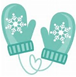 MENU FOR THE WEEK OF January 6th-January 10thMon-Chicken Nuggets, Tater Tots, Cucumbers, CookieTues-Taco salad with corn chips, ice creamWed-Mac & Cheese, salad, dessertThurs-Waffles, sausage patties, applesauceFri-Little Caesar’s Pizza, veggies, dessertMENU FOR THE WEEK OF January 13th-17thMon- Chicken Noodle Soup, crackers, cakeTues-Hot Dog, beans, cookieWed-Ziti with sauce, salad, brownieThurs-French toast sticks, bacon, applesauceFri- Little Caesar’s Pizza, veggies, desertMENU FOR THE WEEK OF January 20th- 24thMon- NO SCHOOLTues-Sloppy Joe’s, chips, carrots, cookiesWed- Chicken Alfredo, Broccoli, peachesThurs-Waffles, sausage links, fruitFri- Little Caesar’s Pizza, veggies, desertMENU FOR THE WEEK OF January 27th-31stMon-Tomato Soup w/ cheesy bread sticks, veggie, dessertTues-Tacos w/all the fixings, corn chips, cookiesWed-Spaghetti and sauce, salad, cupcakeThurs-Chocolate Chip pancakes, sausage patties, applesauceFri- Little Caesar’s Pizza, veggies, desertPre K through Eighth Grade may purchase the following items on a daily basis: Peanut Butter and Jelly or Fluff, Tuna Sandwich, Ham and Cheese Sandwich, Bologna and Cheese Sandwich, Turkey and Cheese Sandwich, Chicken Patty Sandwich, Chicken nuggets, Hamburger or Cheeseburger, Hotdog on a roll, Corn Dog, Grilled Cheese Sandwich, Pizza, or a Loaded Baked Potato w/all the fixings. (These items come with chips, veggie, and dessert) Also available for purchase in the café are chips, ice cream sandwiches, hoodies cups and assorted baked goods. Snacks are priced from .25 cents to .75 centsMENU SUBJECT TO CHANGE WITH NOTICE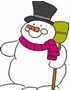 